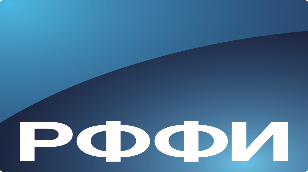 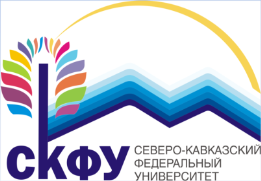 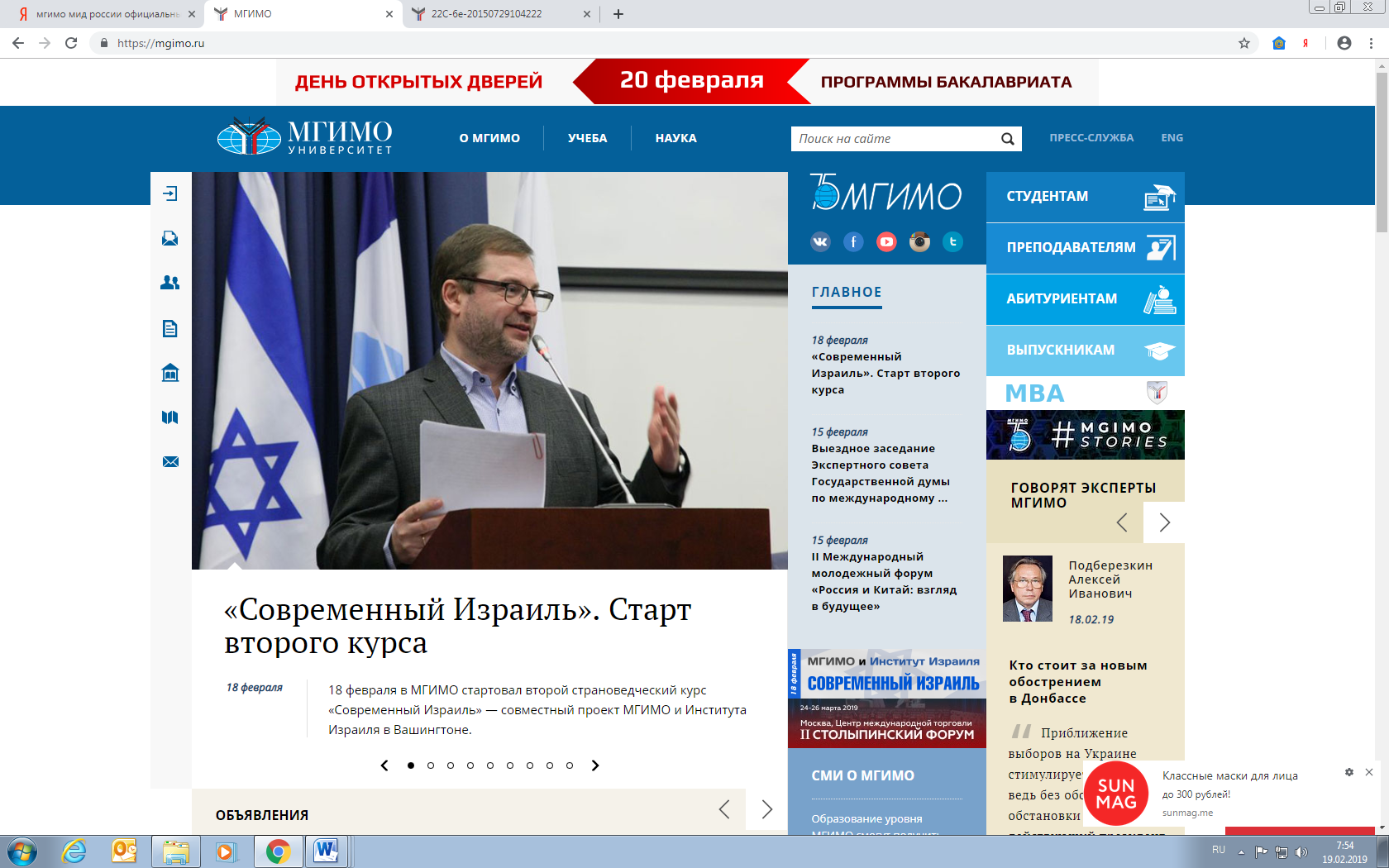 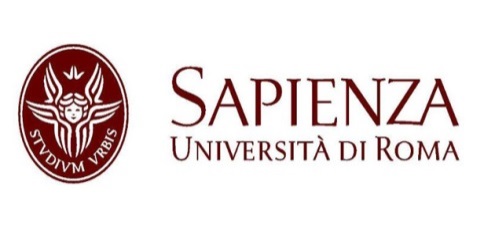 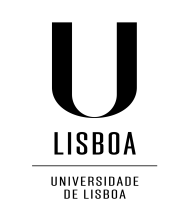 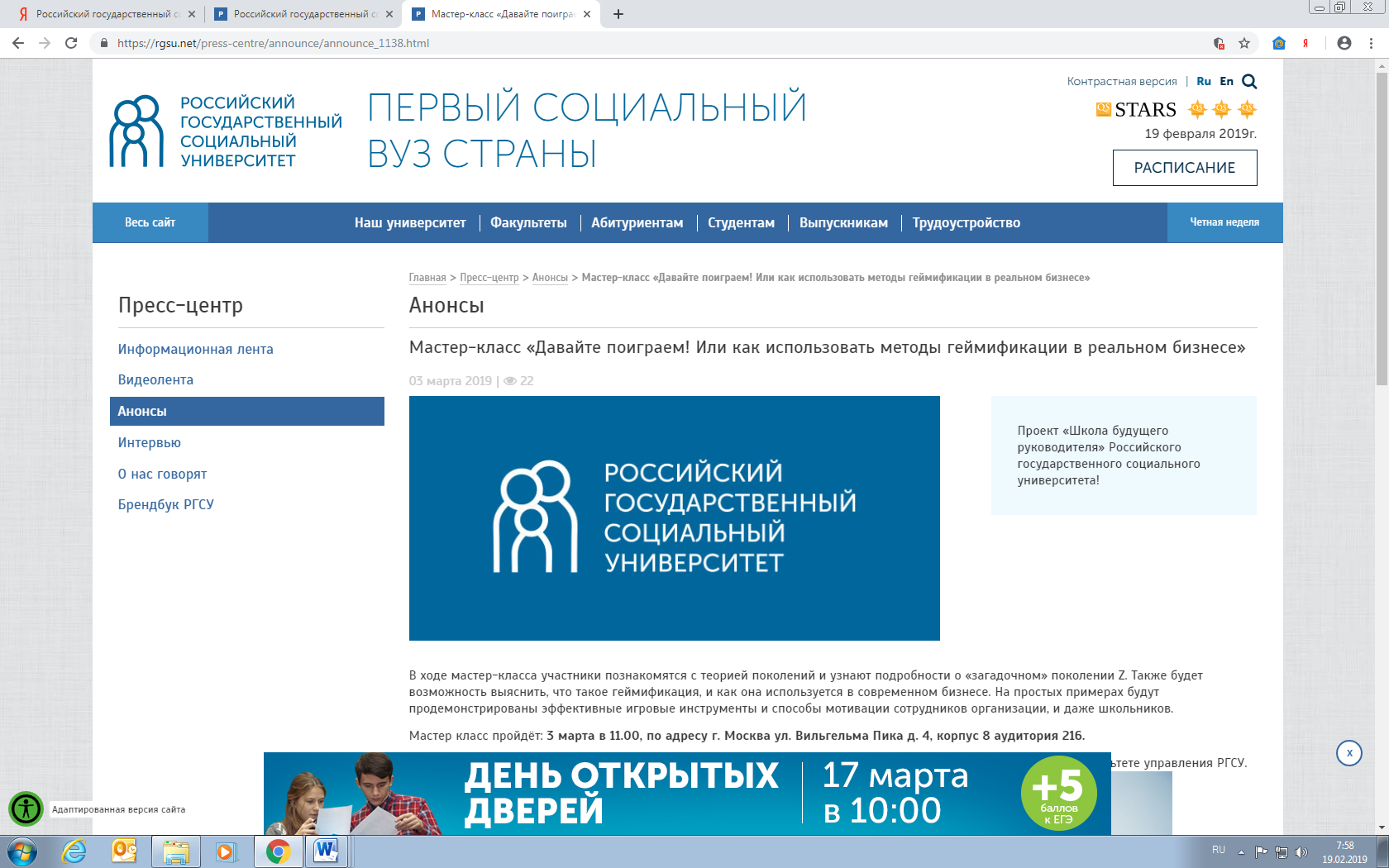 Министерство  науки и высшего образования Российской Федерации,Московский государственный институт международных отношений (университет) Министерства иностранных дел Российской Федерации,Российский государственный социальный университет, Северо-Кавказский федеральный университет,Sapienza University of Rome,Higher School of Economics and Management (ISEG) of University of LisbonМеждународная молодежная научная школа «Молодежь и бизнес: опыт, проблемы, горизонты взаимодействия» Ставрополь, 2019Институт экономики и управления Северо-Кавказского федерального университета приглашает Вас принять участие в Международной молодежной научной школе «Молодежь и бизнес: опыт, проблемы, горизонты взаимодействия», которая состоится 9-11 октября 2019 года.Основной задачей является формирование оптимального баланса по вопросу определения горизонтов взаимодействия молодежи и бизнеса, что позволит повысить качество приобретения и реализации профессиональных компетенций у обучающихся и интеграции молодежи в бизнес.Международная молодежная научная школа «Молодежь и бизнес: опыт, проблемы, горизонты взаимодействия» проводится в форме проведения секций, круглых столов, тренингов.Программа научной школы: 8 октября 2019 года:Заезд участников Международной молодежной научной школы9 октября 2019 годаРегистрация участниковПленарное заседание Круглый стол10 октября 2019 годаПроведение секцийоктября 2019 годаПроведение мастер-классов и тренинговЗакрытие школы и подведение итоговОтъезд участниковМесто проведения школы: Россия, г. Ставрополь, улица Пушкина, 1, ФГАОУ ВО «Северо-Кавказский федеральный университет», Институт экономики и управления.По результатам работы Международной молодежной научной школы планируется выпуск сборника докладов участников, который будет размещен в электронной библиотеке (www.elibrary.ru) и зарегистрирован в наукометрической базе РИНЦ (Российский индекс научного цитирования)Условия участия в конкурсеОрганизационный взнос – отсутствует. Для участия в Международной молодежной научной школе необходимо выслать заявку (приложение 1) и оформленные тезисы докладов (приложение 2) на один из электронных адресов:internationalscienceschool@yandex.ru; shkola.molodez@yandex.ru.Приложение 1ЗАЯВКАна участие в Международной молодежной научной школе «Молодежь и бизнес: опыт, проблемы, горизонты взаимодействия»КОНТАКТЫРоссия, 355000, город Ставрополь, улица Пушкина, 1, Институт экономики и управления, учебный корпус 21, 7 этаж, ауд. 701, 705.Телефоны для связи: 8 (8652) 95-68-00 (добавочный код 4750, 4751)Шелухина Елена Александровна – 8 928 3 214925 (sheluhina1319@yandex.ru)Приложение 2По итогам работы научной школы оргкомитет планирует издать сборник материалов.Сроки представления материалов:до 5 сентября 2019 г. заявку на участие в работе научной школы;до 10 сентября 2019 г. текст доклада в электронном виде на один из электронных адресов:internationalscienceschool@yandex.ru; shkola.molodez@yandex.ruНазвания файлов: Фамилия_Статья; Фамилия_ЗаявкаТребования к оформлению представляемых материалов:1. Публикуемая работа должна быть тщательно отредактирована и вычитана. Максимальный объем материала – 3 страницы.2. Текст доклада  набирается в редакторе Microsoft Word. Размер бумаги – А4, ориентация – книжная. Поля - 2 см. Шрифт: гарнитура – Times New Roman, кегль – 14, цвет – черный. Не допускается использование в основном тексте курсивного и подчеркнутого шрифта. Абзац: первая строка – отступ 1,25 см, междустрочный интервал – полуторный, выравнивание – по ширине.3. Ссылки на литературу – в квадратных скобках, список оформлять по ГОСТ 7.1 – 2003.4. Работа должна содержать следующую выходную информацию: (1) название доклада (симметрично по центру ПРОПИСНЫМИ буквами, без точки в конце); (2) на следующей строке симметрично по центру – фамилии, имена и отчества авторов; (3) на следующей строке симметрично по центру – место работы / полное название университета, должность / текущий статус (студент, аспирант); (4) на следующей строке симметрично по центру  - город, страна; (5) на следующей строке симметрично по центру – адрес электронной почты.5. В случае если автором доклада является студент (бакалавриата, магистратуры, аспирантуры), в заявке необходимо указать сведения о научном руководителе: ФИО (полностью), ученая степень и ученое звание (если есть), должность, кафедра, название вуза.6. Все работы подлежат проверке на заимствования в системе «Антиплагиат». Оригинальность текста должна быть не ниже 70 %.Образец:НАЗВАНИЕ РАБОТЫФИО автора (ов)Место работы (учебы), должность или текущий статус (студент, аспирант и т.п.)Город, странаe-mail@mail.ruТекст текст текст текст текст текст текст текст текст текст текст текст текст текст текст текст текст текст текст текст текст текст текст текст текст текст [1]. Текст текст текст текст текст текст текст текст текст.Список использованных источников1. Сергеева, Л. Л. Методы анализа и оценки дебиторской задолженности / Л. Л. Сергеева. – М.: ИНФРА-М, 2017. – 345 с.2. Фролова, В. Б. Финансовый менеджмент: понятийный аппарат / В. Б. Фролова // Экономика. Налоги. Право. – 2017. - № 5. – С. 72-83.3. Строительство // Федеральная служба государственной статистики [Электронный ресурс]. – Режим доступа: http://www.gks.ru/wps/wcm/ connect/rosstat_main/rosstat/ru/statistics/enterprise/building/.Фамилия, имя, отчество участника (полностью)Наименование места работыНаименование ВУЗаКурс, группаКонтактный адресТелефонe-mailСекция, круглый стол, мастер-класс, тренингВид выступления (пленарный доклад, стендовый доклад, устный доклад)Тема доклада (выступления)